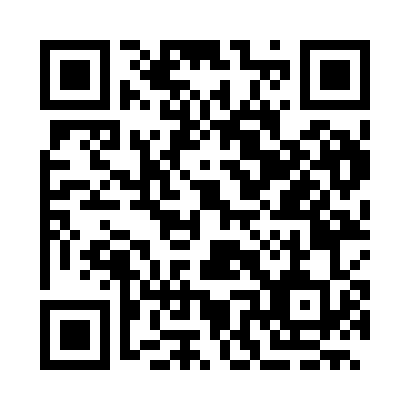 Prayer times for Karaisen, BulgariaWed 1 May 2024 - Fri 31 May 2024High Latitude Method: Angle Based RulePrayer Calculation Method: Muslim World LeagueAsar Calculation Method: HanafiPrayer times provided by https://www.salahtimes.comDateDayFajrSunriseDhuhrAsrMaghribIsha1Wed4:196:111:166:148:2110:062Thu4:176:101:166:158:2210:083Fri4:156:081:156:168:2310:104Sat4:136:071:156:168:2410:115Sun4:116:061:156:178:2510:136Mon4:096:041:156:188:2710:157Tue4:076:031:156:188:2810:168Wed4:056:021:156:198:2910:189Thu4:036:011:156:208:3010:2010Fri4:016:001:156:208:3110:2211Sat3:595:581:156:218:3210:2312Sun3:575:571:156:218:3310:2513Mon3:565:561:156:228:3410:2714Tue3:545:551:156:238:3510:2915Wed3:525:541:156:238:3710:3016Thu3:505:531:156:248:3810:3217Fri3:485:521:156:258:3910:3418Sat3:475:511:156:258:4010:3519Sun3:455:501:156:268:4110:3720Mon3:435:491:156:268:4210:3921Tue3:425:481:156:278:4310:4022Wed3:405:471:156:288:4410:4223Thu3:395:471:156:288:4510:4424Fri3:375:461:156:298:4610:4525Sat3:365:451:166:298:4710:4726Sun3:345:441:166:308:4710:4827Mon3:335:441:166:308:4810:5028Tue3:325:431:166:318:4910:5129Wed3:305:421:166:318:5010:5330Thu3:295:421:166:328:5110:5431Fri3:285:411:166:328:5210:55